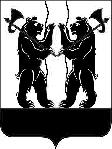 МУНИЦИПАЛЬНЫЙ СОВЕТЯРОСЛАВСКОГО МУНИЦИПАЛЬНОГО РАЙОНАшестого созываР Е Ш Е Н И ЕОб утверждении программы «Комплексное развитие транспортной инфраструктуры поселений Ярославского муниципального района Ярославской области на 2017-2030 годы»В соответствии с Федеральным законом от 06 октября 2003 года                             № 131-ФЗ «Об общих принципах организации местного самоуправления в Российской Федерации», Уставом Ярославского муниципального района, решением муниципального Совета Ярославского муниципального района третьего созыва от 20.07.2006 № 180 «Об утверждении положения о порядке организации и проведения публичных слушаний в Ярославском муниципальном районе и о внесении изменений в  некоторые нормативные правовые акты Ярославского муниципального района» и заключением о результатах публичных слушаний по проекту программы «Комплексное развитие транспортной инфраструктуры поселений Ярославского муниципального района Ярославской области» на 2017-2030 годы, МУНИЦИПАЛЬНЫЙ  СОВЕТ ЯРОСЛАВСКОГО МУНИЦИПАЛЬНОГО РАЙОНА РЕШИЛ:1. Утвердить  программу «Комплексное развитие транспортной инфраструктуры поселений Ярославского муниципального района Ярославской области на 2017-2030 годы». 2. Контроль за исполнением решения возложить на постоянную комиссию Муниципального Совета ЯМР шестого созыва по экономике, собственности и аграрной политике (А.С.Ширяев).3.  Опубликовать  решение в газете  «Ярославский  агрокурьер».4.  Решение вступает в силу с момента  его опубликования.Пояснительная записка к проекту решения Муниципального Совета ЯМР«Об утверждении программы «Комплексное развитие транспортной инфраструктуры поселений Ярославского муниципального района      Ярославской области на 2017-2030 годы».Проект решения подготовлен  в соответствии со статьей 28 п.3. Федерального закона от 06.10.2003 № 131 и Устава Ярославского муниципального района.Программа «Комплексное развитие транспортной инфраструктуры поселений  Ярославского муниципального района Ярославской области на 2017-2030 годы» разработана с целью определения приоритетных направлений развития Ярославского муниципального района в транспортной сфере. С целью обсуждения и доработки проекта программы «Комплексное развитие транспортной инфраструктуры поселений Ярославского муниципального района Ярославской области на 2017-2030 годы» был создан оргкомитет по проведению публичных слушаний по проекту Программы.В соответствии с Решением Муниципального Совета от 12.04.2017 № 31 «О проведении публичных слушаний по проекту программы «Комплексное развитие транспортной инфраструктуры поселений Ярославского муниципального района Ярославской области на 2017-2030 годы» 22 мая 2017 года в 9-00 в актовом зале Администрации были проведены публичные слушания по проекту Программы. 	В ходе публичных слушаний поступило предложение первого Заместителя Главы ЯМР Соловьева В.В. о выделении в Программе объектов, входящих в Агломерацию «Ярославская»,  для финансирования строительства и реконструкции данных объектов с привлечением средств областного бюджета.     Проект программы одобрен для утверждения с учетом внесения в Программу предложений Соловьева В.В.	На утверждение Муниципального Совета ЯМР выносится программа «Комплексное развитие транспортной инфраструктуры поселений Ярославского муниципального района Ярославской области на 2017-2030 годы» с учетом поправок озвученных оргкомитетом.Первый заместитель Главы Администрации ЯМР 						          В.В.СоловьевФинансово-экономическое обоснование к проекту решения Муниципального Совета ЯМР«Об утверждении программы «Комплексное развитие транспортной инфраструктуры поселений Ярославского муниципального района      Ярославской области на 2017-2030 годы».Проект решения подготовлен в соответствии со статьей 28 п.3. Федерального закона от 06.10.2003 № 131 и Устава Ярославского муниципального района.Основной целью Программы является развитие современной транспортной инфраструктуры, обеспечивающей повышение доступности и безопасности услуг транспортного комплекса для населения поселения. 	Общий объем финансирования Программы составляет в 2017 - 2030 годах составляет 1 697 568 тысяч рублей.Источниками финансирования мероприятий Программы являются средства бюджета Ярославской области и бюджета Ярославского муниципального района, а также внебюджетные источники. Объемы финансирования мероприятий из регионального бюджета определяются после принятия областных программ и подлежат уточнению после формирования областного бюджета на соответствующий финансовый год с учетом результатов реализации мероприятий в предыдущем финансовом году.Задачей органов местного самоуправления является организация мероприятий по обеспечению взаимодействия органов государственной власти и местного самоуправления.При реализации программы предполагается привлечение финансирования из средств дорожного фонда.	Список мероприятий на конкретном объекте детализируется после разработки проектно-сметной документации.Стоимость мероприятий определена ориентировочно, основываясь на стоимости уже проведенных аналогичных мероприятий.Директор МКУ «МФЦР» ЯМР				                   Е.Е.Грачева                                                                                         УТВЕРЖДЕНА 							       Решением Муниципального Совета                                                                                          Ярославского муниципального района				                    от               №           ПРОГРАММА«КОМПЛЕКСНОЕ РАЗВИТИЕТРАНСПОРТНОЙ ИНФРАСТРУКТУРЫ ПОСЕЛЕНИЙЯРОСЛАВСКОГО МУНИЦИПАЛЬНОГО РАЙОНА  ЯРОСЛАВСКОЙ ОБЛАСТИ»НА 2017-2030 ГОДЫ.	1. Паспорт программы	Программа комплексного развития транспортной инфраструктуры поселений Ярославского муниципального района Ярославскойобласти на 2017-2030 годы.Основные термины и определенияУлично-дорожная сеть - совокупность улиц, площадей и дорог районного значения, соединяющих жилые и промышленные районы между собой, по которым осуществляется движение транспорта и пешеходов.Капитальный ремонт автомобильной дороги - комплекс работ                 по замене и (или) восстановлению конструктивных элементов автомобильной дороги, дорожных сооружений и (или) их частей, выполнение которых осуществляется в пределах установленных допустимых значений и технических характеристик класса и категории автомобильной дороги и при выполнении которых затрагиваются конструктивные и иные характеристики надежности и безопасности автомобильной дороги и не изменяются границы полосы отвода автомобильной дороги.Ремонт автомобильной дороги - комплекс работ по восстановлению транспортно-эксплуатационных характеристик автомобильной дороги,              при выполнении которых не затрагиваются конструктивные и иные характеристики надежности и безопасности автомобильной дороги.Содержание автомобильной дороги - комплекс работ                                по поддержанию надлежащего технического состояния автомобильной дороги, оценке ее технического состояния, а также по организации                      и обеспечению безопасности дорожного движения.Автомобильный транспорт - средство безрельсового транспорта                 с собственным двигателем.Дорожное движение - совокупность общественных отношений, возникающих в процессе перемещения людей и грузов с помощью транспортных средств или без таковых в пределах дорог.Дорожно-транспортное происшествие - событие, возникшее                     в процессе движения по дороге транспортного средства и с его участием, при котором погибли или ранены люди, повреждены транспортные средства, сооружения, грузы либо причинен иной материальный ущерб.2. Характеристика и основные проблемы, на решение которыхнаправлена ПрограммаАвтомобильные дороги местного значения обеспечивают связь между населенными пунктами района, позволяют осуществлять перевозки грузов              и пассажиров в пределах Ярославского муниципального района, вследствие чего являются важнейшим элементом социальной и производственной инфраструктуры региона. Состояние сети автомобильных дорог районного значения оказывает непосредственное влияние на показатели социального            и экономического развития района.Износ основных производственных фондов транспорта по отдельным группам достиг 82 процента. Действующие финансово-экономические механизмы воспроизводства основных фондов и инновационного развития недостаточно эффективны и не в полной мере адаптированы к особенностям транспортной отрасли. Также больший процент существующих дорог не соответствует необходимым требованиям, представляемым   к нормальной эксплуатации дорожного полотна.  	Общими причинами неудовлетворительного состояния как мостовых сооружений, так и дорог являются длительные сроки нахождения                            в эксплуатации, недостаточный уровень ремонта и содержания, влияние неблагоприятных природных факторов.  Для стабильного развития экономики района в производственной логистической цепочке необходимы грузовые перевозки. Такие перевозки осуществляются грузовым транспортом большого тоннажа и предъявляют повышенные требования к автомобильным дорогам (качеству покрытия, категорийности и пр.). В настоящее время сеть автомобильных дорог местного значения не соответствует требованиям, предъявляемым                  к указанным перевозкам.Для обеспечения транспортных связей в межпоселенческом сообщении, удовлетворения потребностей населения и хозяйственного комплекса района в автомобильных перевозках с наименьшими затратами и повышения потребительских свойств автомобильных дорог необходимо осуществление ряда мероприятий по улучшению качества дорожной сети.Анализ показал, что к сильным сторонам дорожного хозяйства,                        в частности, относятся:- наличие производственных баз в дорожных организациях (асфальтобетонные заводы, карьеры для добычи дорожно-строительных материалов, сертифицированные по стандартам качества лаборатории), позволяющих качественно выполнять ремонт автомобильных дорог;- наличие сформированной нормативной базы (ГОСТ, СНиП) для выполнения работ в сфере дорожного хозяйства;- наличие проектно-изыскательских и дорожных организаций.Среди слабых сторон можно отметить:- низкие темпы выполнения кадастровых работ по трассам автомобильных дорог  и государственной регистрации автомобильных дорог местного значения;- отсутствие подъездов с твёрдым покрытием к сельским населённым пунктам обусловливает значительные затраты на перевозки по грунтовым автомобильным дорогам, которые в 3,3 раза выше, чем по автомобильным дорогам с твёрдым покрытием;- перевозки, осуществляемые грузовым транспортом большого тоннажа, предъявляют повышенные требования к дорогам (качество покрытия, категорийность и другое).Выявление сильных и слабых сторон дорожного хозяйства района важно прежде всего в установлении роста доли автомобильных дорог местного значения, нуждающихся в ремонте, определении первоочередной задачи финансирования капитального ремонта и ремонта автомобильных дорог                и искусственных сооружений на них.3. Характеристика существующего состояния транспортнойинфраструктуры3.1. Анализ положения поселений  Ярославского муниципального района в структуре пространственной организации субъекта Российской ФедерацииПо данным земельного учета в административных границах района числится площадь (в местной СК-76) в 1 923,57 кв. км или  (5,3%  от территории области).Расположен район на юге восточной части области. Районным центром является центр Ярославской области городской округ г. Ярославль, который находится в  от столицы Российской Федерации – г. Москва.Район разделен на две территориально-планировочных структуры акваторией р. Волга (Горьковское водохранилище).На севере Ярославский МР граничит с Даниловским МР, на востоке –      с Некрасовским МР, на юге – с Гаврилов-Ямским МР и часть Курбского МР имеет общую границу на юго-западе с Борисоглебским МР, на западе –          с Большесельким МР и Тутаевским МР. В центральной части района его граница совпадает с границей городского округа г. Ярославль.В районе насчитывается 583 населенных пунктов, в том числе: два рабочих поселка Лесная Поляна и Красные Ткачи и 581 сельских населенных пункта (10% от общего количества СНП области).В соответствии с Законом Ярославской области от 21.12.2004  г. № 65-з в состав Ярославского МР входит одно городское поселение Лесная Поляна  и 7 сельских поселений: Заволжское, Ивняковское, Карабихское, Кузнечихинское, Курбское, Некрасовское, Туношенское.Статусом городского поселения наделен рабочий поселок Лесная Поляна: городское поселение Лесная Поляна с площадью территории  (0,02 % от территории района) и населением в 2 813 чел. (5,6 % от населения района).К сельским поселениям (на общей площади –  и населением – 58 032 чел, проживающем в одном рабочем поселке Красные Ткачи (Карабихское сельское поселние) и 581 сельских населенных пунктах) относятся следующие муниципальные образования:Заволжское сельское поселение: административный центр –                       пос. Заволжье, площадь –  (16,1 %), население – 10 605 чел.(17,4%), количество СНП – 122 (20,9% от общего количества СНП в районе);Ивняковское сельское поселение: административный центр –                      пос. Ивняки, площадь –  (12,1%), население – 8 263 чел.(13,6%), количество СНП – 81 (13,9% от общего количества СНП в районе);Карабихское сельское поселение: административный центр –                         д. Карабиха, площадь –  (11,5%), население – 14 378 чел.(23,6%), количество СНП – 64 (11,0% от общего количества СНП в районе);Кузнечихинское сельское поселение: административный центр –                    д. Кузнечиха, площадь –  (18,0%), население – 9 534 чел.(15,7%), количество СНП – 115 (19,8% от общего количества СНП в районе);Курбское сельское поселение: административный центр – с. Курба, площадь –  (24,6%), население – 5 813 чел.(9,6%), количество СНП – 111 (19,0% от общего количества СНП в районе);Некрасовское сельское поселение: административный центр –                       п. Михайловский, площадь –  (2,7%), население – 3 075 чел.(5,1%), количество СНП – 24 (4,1% от общего количества СНП в районе);Туношенское сельское поселение: административный центр –                         с. Туношна, площадь –  (14,3%), население – 6 366 чел.(10,5%), количество СНП – 65 (11,2% от общего количества СНП в районе);Общее количество населения – 60 845 чел., в том числе: городское –              7 093 чел. (11,7%) и сельское 53 752 чел. (88,3%).3.2. Социально-экономическая характеристика муниципального районаЯрославский МР имеет развитый промышленный                                              и сельскохозяйственный потенциал, обладает минерально-сырьевой базой, необходимой для развития промышленности строительных материалов, относительно богат лесными ресурсами.По большинству сравнительных характеристик социально-экономического развития Ярославский МР превосходит как аналогичные показатели по другим районам области, так и среднеобластные показатели. Экономический потенциал территории района анализируется                        по следующим направлениям:промышленное производство;агропромышленный комплекс;инвестиции;строительство;транспорт;розничная торговля и общественное питание;финансы;основные фонды.На территории Ярославского МР расположено 145 промышленных предприятий, связанных с машиностроением и металлообработкой (55,8% производства промышленной продукции), производством строительных материалов (25,8%), легкой (14,3%) и пищевой промышленностью (4,1%).Экономическую основу района составляет сельское хозяйство. Сельскохозяйственное производство специализируется на разведении крупного рогатого скота молочного направления, свиней и птицы, выращивании зерновых культур, картофеля и овощей. Представительным органом местного самоуправления в Ярославском муниципальном районе является Муниципальный совет.Обеспечение благоприятных условий проживания населения Ярославского муниципального района, улучшение качества жизни лежит                в основе работы Администрации Ярославского муниципального района. Администрация Ярославского муниципального района  проводит бюджетную политику в соответствии с принципами бюджетного устройства.Формирование расходов местного бюджета на очередной финансовый год (очередной финансовый год и плановый период) на капитальный ремонт, ремонт и содержание автомобильных дорог местного значения осуществляется в соответствии с правилами расчета размера ассигнований местного бюджета на указанные цели на основании нормативов финансовых затрат на капитальный ремонт, ремонт и содержание автомобильных дорог местного значения с учетом необходимости приведения транспортно-эксплуатационных характеристик автомобильных дорог местного значения в соответствие с требованиями технических регламентов. 3.3. Характеристика функционирования и показатели работы транспортной инфраструктуры по видам транспортаВыгодное географическое и транспортно-транзитное положение района определяет инвестиционную привлекательность территории. Ярославский МР расположен вдоль важного внутреннего водного пути – р. Волга (Горьковское водохранилища), автомобильных и железнодорожных путей сообщения:Протяженность внутренних водных путей – ; речной порт расположен в г. Ярославль.Протяженность автомобильных дорог общего пользования – 1382,7  км, из них областного значения –  и местного значения –836,2 км, в том числе автодорог, находящихся в муниципальной собственности ЯМР –                   , дорог поселений – 502, .  Из общего числа автодорог общего пользования имеют твердое покрытие 847,2   км (61,3 %) автодорог.По территории района проходят такие важные автомобильные связи, как: федеральная автомагистраль М8 «Холмогоры» Москва – Ярославль – Архангельск, Ярославль – Кострома, Ярославль – Любим, Ярославль – Гаврилов-Ям – Иваново, Гаврилов-Ям – Курба – Тутаев, Ярославль – Большое Село – Углич (Мышкин), Ярославль – Тутаев – Рыбинск, Ярославль – Тутаев (левый берег) – Рыбинск.По территории района проходит железные дорог: Москва – Ярославль – Архангельск (Воркута), Нижний Новгород – Иваново (Кострома) – Ярославль – Рыбинск – Бологое – Санкт-Петербург.На территории района расположено 3 аэропорта и взлетно-посадочных площадки: в Заволжском СП (район д. Левцово) ОАО «Авиация Ярославля» (легкомоторная авиация и вертолеты); в Туношенском СП (район пос. Туношна – городок 26) ОАО «Аэропорт Туношна» (авиация среднего класса); в Ивняковском СП (район пос. Карачиха) аэродром «РОСТО».3.4. Перспективы развития  транспортной инфраструктурыПерспективы развития транспортной инфраструктуры связаны                        с реализацией, с одной стороны, транзитных функций транспорта (автомобильный, водный,  железнодорожный) через территорию района;                с активизацией функций воздушного транспорта, во-вторых; с усилением, наконец, функций внутриобластных и внутрирайонных автомобильных связей в целях  более полного использования потенциала территории: системы расселения и развития новых рекреационных зон.Принципиальных территориально-планировочных изменений структуры водных, воздушного и железнодорожного транспорта в Ярославском МР                в перспективе развития не претерпит.Сохраняется структура водного речного (пригородного) транспорта по    р. Волга.Сохраняется и развивается в структуре воздушного транспорта                ОАО «Аэропорт Туношна» (Туношенское СП), аэродром ОАО «Авиация Ярославля» (район д. Левцово в Заволжском СП), аэродром РОСТО (район пос. Карачиха в Ивняковском СП).В сохраняющейся структуре железнодорожного транспорта планируется на расчетный срок строительство второго железнодорожного пути                        и электрификация железной дороги на участке Ярославль – Рыбинск                     с реконструкцией станции Тенино.В соответствии со "Схемой территориального планирования Ярославской области. Актуализированная редакция" (.)                               в мероприятиях по комплексному развитию и размещению основных объектов транспортной инфраструктуры на территории ЯМР планируется осуществить следующее:Объекты  федерального значения:•	учет строительства, реконструкции и капитального ремонта автодороги федерального значения М-8 "Холмогоры" (Москва-Ярославль-Вологда-Архангельск) в границах ЯО (ЯМР) вместе с искусственными сооружениями (путепроводами и др.), а также подъездом к г. Костроме (различная техническая категория -I, II, III), с обходом г. Ярославля                         и с. Туношна (территория Карабихского и Туношенского сельских поселений)Объекты регионального значения:•	строительство юго-восточного обхода г. Ярославля                               с автодорожным мостом через р. Волга в т. ч. по территории Заволжского               и Кузнечихинского сельских поселений (, I техническая категория);•	реконструкция автодороги Р-151 сообщением Ярославль-Рыбинск, в т. ч. по территории Некрасовского СП (общая протяженность , I техническая категория);•	реконструкция автодороги сообщением Ярославль-Большое Село-Углич, в т. ч. по территории Ивняковского СП (общая протяженность , III техническая категория);•	реконструкция автодороги сообщением Ярославль-Любим,               в т. ч. по территории Заволжского СП (общая протяженность ,                 II техническая категория);•	реконструкция автодороги сообщением Ярославль-Ширинье-Клементьево-Углич (на участке Ширинье-Клементьево),                                         в т. ч. по территории Курбского СП (общая протяженность ,                       II техническая категория);•	реконструкция автодороги сообщением Ярославль-Ширинье,            в т. ч. по территории Ивняковского и Курбского сельских поселений (общая протяженность , II техническая категория);•	реконструкция автодороги сообщением Ярославль-Заячий Холм-автодорога "Иваново-Писцово-Гаврилов-Ям-Ярославль",                                  в т. ч. по территории Карабихского СП (общая протяженность ,                II техническая категория);•	реконструкция автодороги сообщением Ярославль-Шебунино-Красный Профинтерн, в т. ч. по территории Заволжского СП (общая протяженность , IV техническая категория);•	строительство автодороги сообщением Ченцы (Ярославль)-Михайловское по территории Некрасовского СП (общая протяженность                , III техническая категория);Строительство и реконструкция автодорог местного значения:•	строительство подъездной автомобильной дороги к земельному участку под комплексную застройку ЖК "Новый Ярославль" (IV категория, протяженность ).•	от автодороги "с. Лютово - д. Мокеевское - д. Софряково -                ст. Лютово" - д. Студеново протяженностью .•	"с. Введенье-граница с Гаврилов-Ямским районом" до д.Зманово протяженностью .•	д. Писцово – д. Козьмодемьянск, строительство, протяженностью .Транспортная логистика:•	строительство транспортно-логистического центра в районе аэропорта "Туношна" на территории Туношенского СП.Воздушный транспорт:В соответствии со "Схемой территориального планирования Ярославской области. Актуализированная редакция" (.)                                в мероприятиях по комплексному развитию и размещению основных объектов транспортной инфраструктуры на территории ЯМР планируется реконструкция аэропорта «Туношна».Аэропорт "Туношна" имеет I категорию ICAO сертификат                        МАК № 091 А-М от 19.02.2003 г., открыт для воздушных судов как российских, так и международных линий, включая международные грузовые полеты (грузовой терминал позволяет ежедневно обрабатывать 150 т международных грузов). Аэропорт способен принимать круглосуточно 15-17 самолетов всех классов, включая сверхтяжелые (пасажирский терминал в состоянии обеспечить отправку до 200 пассажиров в час).В перспективе развития аэропорта "Туношна" станет также ядром транспортно-логистического комплекса.Железнодорожный транспортВ соответствии со "СТП  РФ" в области развития федерального транспорта, в качестве объектов федерального значения на железнодорожном транспорте планируются следующие мероприятия:1. Организация скоростного движения на участке железной дороги "Москва-Ярославль" со строительством III главного железнодорожного пути общего пользования протяженностью  на участке "Александров-Ярославль";2. Строительство дополнительных главных путей, развитие существующей инфраструктуры (путевое и станционное хозяйство, электрификация) на участке "Мга-Сонково-Рыбинск-Ярославль" общей протяженностью  на участке "Ярославль-нерехта", протяженностью Предусматриваются мероприятия по инвентаризации автодорог                      в Ярославском МР, ремонту автодорог в сельских населённых пунктах, обустройству улично-дорожной сети.На расчетный срок  планируется обеспечить 100% автодорог общего и необщего пользования в районе твердым покрытием и 90 % усовершенствованным покрытием.Таким образом, приоритетными мероприятиями в развитии автотранспортной инфраструктуры являются:3.5. Анализ состава парка транспортных средств и уровня автомобилизации в муниципальном районеОсновное предназначение транспортной системы – обеспечивать наиболее удобные связи между местами проживания людей и местами осуществления их деятельности при соблюдении соответствующего уровня безопасности движения. Транспорт, наряду с другими инфраструктурными отраслями, обеспечивает базовые условия жизнедеятельности общества, являясь важным инструментом достижения социальных и экономических целей.Наличие подвижного состава автомобильного транспорта(на конец года, единиц)Основные показатели работы грузового и пассажирского автомобильного транспорта(без субъектов малого предпринимательства)3.6. Характеристика сети дорог, параметры дорожного движения, оценка качества содержания дорогОбщая протяжённость автомобильных дорог местного значения Ярославского района, включая бесхозяйные,  по состоянию на  01.01.2017 составляет  333,5  км, в том числе по типам покрытий:- с твердым покрытием –98,3 км (29,48% );- грунтовые –235,2км (70,52% ).В настоящее время 82 процентов () автомобильных дорог местного значения не соответствуют нормативным требованиям                            к транспортно-эксплуатационному состоянию. При этом парк автомобилей пользующийся местными дорогами растёт ежегодно. Несущая способность автомобильных дорог, построенных по нормативам 70 - 80-х годов прошлого века,  не соответствует современным нагрузкам, в результате чего покрытие автодорог интенсивно разрушается.В настоящее время из 15 мостовых сооружений, все 14 мостов имеют неудовлетворительное состояние. Аналогичная ситуация складывается                           с состоянием водопропускных труб, конструкция которых не рассчитана                     на возросшие нагрузки.Таким образом, существует тенденция к увеличению доли автомобильных дорог местного значения, нуждающихся в ремонте,                   что к 2018 году может привести к 100-процентному износу объектов дорожного хозяйства района. Для приведения в нормативное транспортно-эксплуатационное состояние всех  автомобильных дорог местного значения ремонт должен производиться ежегодно на  автомобильных дорог. В условиях роста цен на дорожные работы и ограниченного финансирования, эти требования не выполняются, и с каждым годом увеличивается протяженность автомобильных дорог местного значения, требующих ремонта. В результате разрушение автомобильных дорог идет прогрессирующими темпами, и стоимость их ремонта становится сопоставимой со стоимостью строительства новых дорог.Перечень автомобильных дорог общего пользования местного значения, находящихся в собственности Ярославского муниципального района по состоянию на 01.01.2017 год.3.7. Анализ уровня безопасности дорожного движенияОдной из важных социально-экономических задач, как в целом                       в Ярославской области, так и в Ярославском муниципальном районе, является безопасность дорожного движения. Дорожно-транспортная аварийность наносит огромный материальный и моральный ущерб как обществу в целом, так и отдельным гражданам. Дорожно-транспортный травматизм приводит к исключению из сферы деятельности людей трудоспособного возраста. Гибнут и становятся инвалидами дети.Проблема аварийности, связанной с автомобильным транспортом,                  в последнее десятилетие приобрела особую остроту в связи                                      с несоответствием дорожно-транспортной инфраструктуры потребностям общества и государства в безопасном дорожном движении и крайне низкой дисциплиной участников дорожного движения.Ежегодно в Ярославском районе в результате дорожно-транспортных происшествий погибают около 50 человек, получают ранения около 350 человек.  В среднем на территории Ярославского муниципального района происходит ежегодно более 220 ДТП, около 20 из которых с участием несовершеннолетних детей. В рамках исполнения муниципальной целевой программы «Повышение безопасности дорожного движения в Ярославском муниципальном районе на 2015 - 2017 годы» в 2016 году изготовлена печатная продукция                               по профилактике дорожно-транспортного травматизма на сумму 30 тыс. рублей.Во всех образовательных учреждениях ЯМР разработаны и размещены стенды по дорожной безопасности.На официальных сайтах образовательных учреждений размещены паспорта дорожной безопасности учреждений.ОГИБДД ОМВД России по Ярославскому району в ОУ за 2016 год проведено 28 бесед по профилактике детского-дорожно-транспортного травматизма с демонстрацией видеороликов по данной тематике.ОГИБДД проведены целевые профилактические мероприятия: «Бахус», «Автокресло-детям», «Ремень», «Пешеход», «Пешеходный переход», «Внимание дети», «Автобус» и другие.В целях информирование населения о деятельности Администрации ЯМР по безопасности дорожного движения, о ситуациях, потенциально приводящих к ДТП размещено на сайте Администрации ЯМР-48 информаций о состоянии аварийности и по тематике безопасности дорожного движения; в газете «Ярославский Агрокурьер» - 35 информаций.На заседаниях комиссии по безопасности дорожного движения Администрации ЯМР в . проводился анализ состояния безопасности дорожного движения и аварийности на территории района, результатов работы по формированию безопасного поведения участников дорожного движения, в том числе по предупреждению дорожно-транспортного травматизма.В целях обеспечения безопасности дорожного движения на дорогах местного значения, прилегающих к ОУ в поселениях ЯМР в течение . проведена следующая работа:установлены дорожные знаки 1.17 «Искусственная неровность»,                          1.23 «Дети», 3.24. «Ограничение максимальной скорости»,                               3.24. «Ограничение максимальной скорости», 8.2.1. «Зона действия»;обустроены искусственные неровности с нанесением дорожной разметки   и установкой знаков 1.17 «Искусственная неровность»;произведена установка уличного освещения;оборудованы тротуары и пешеходные дорожки;проведен ямочный ремонт дорог на подходах к ОУ.В июле-августе . представителями МКУ ЯМР «Транспортно-хозяйственное управление», совместно с представителями ОГИБДД и МКУ «МФЦР» ЯМР проведены обследования школьных автобусных маршрутов на территории ЯМР. На каждый маршрут разработан паспорт. Все автобусы оборудованы аппаратурой «Глонас».На территории ЯМР в целях оптимизации транспортных потоков                 и маршрутов общественного транспорта схемы организации дорожного движения разработаны для автодороги «д. Мостец - п. Красный Бор» Заволжского сельского поселения и разворотной площадки у д. Сабельницы Ивняковского сельского поселения.Отделом ГИБДД ОМВД России по Ярославскому району                               в соответствии с положениями ОДМ 218.6.015 - 2015 «Рекомендации                   по учету и анализу дорожно-транспортных происшествий на автомобильных дорогах Российской Федерации» на территории Ярославского района выявлено 11 мест концентрации ДТП (дороги федерального и областного подчинения): - автодорога М8 «Холмогоры»- подъезд к г. Кострома: ПК 1 км+850 по 2 км+000, ПК 11км+800 по 12км+906; - автодорога М8 «Холмогоры» ПК 253км+000 по 254 км+000, ПК 256км+000 по 256км+800, ПК 272км+700 по 273км+000; - автодорога Северо-восточная окружная дорог ПК 1 км+184 по 1км+500; - автодорога Юго-западная окружная дорога ПК 6км+230 по 6 км+925, ПК 8км+200 по 8км+850, ПК 10км+000 по 10 км+664, ПК 11км+067                      по 11 км+714, ПК 12км+000 по 12км+421.В двух очагах аварийности на сегодняшний день реализованы соответствующие мероприятия (М8 «Холмогоры» ПК 253км+000 по 254км+000 –пешеходные светофоры 2-шт: ЮЗОД 10км+000 по 10км+664 – пешеходный светофор).На сайте Администрации ЯМР и газете «Ярославский агрокурьер»                  на постоянной основе размещается информация по безопасности дорожного движения.3.8. Оценка уровня негативного воздействия транспортной инфраструктуры на окружающую среду, безопасность и здоровья населенияТранспорт является крупнейшим загрязнителем атмосферного воздуха. Основной объем выбросов приходится на автомобильный транспорт.Среди основных причин, способствующих росту негативного воздействия автотранспорта на состояние окружающей среды и здоровье населения района, необходимо отметить следующие:- низкие экологические характеристики отечественных автомобилей               и моторного топлива;- неудовлетворительное техническое состояние эксплуатируемого автопарка, недостаточное развитие услуг в области технического обслуживания автомобилей;- не оптимальная организация дорожного движения.Решение указанной задачи будет способствовать созданию условий             для снижения уровня техногенного воздействия транспорта на окружающую среду и здоровье человека. В рамках решения этой задачи предполагаются:профессиональная подготовка персонала, осуществляющего эксплуатацию транспортных средств; рационализация маршрутов следования транспортных потоков.3.9. Характеристика существующих условий и перспектива развития и размещение транспортной инфраструктуры районаПо своему географическому положению Ярославский муниципальный район обладает потенциалом для перспективного развития мощной транспортной системы.	Автомобильный общественный транспорт является самым распространенным, наиболее гибким и массовым видом транспорта.                  Он занимает ведущее место в обеспечении транспортного обслуживания населения района.Рынок услуг по перевозке пассажиров автомобильным транспортом сформирован. Транспортное обслуживание осуществляется на конкурсной основе с привлечением к перевозкам пассажиров организаций различных форм собственности и индивидуальных предпринимателей, имеющих разрешительные документы на осуществление данного вида деятельности. В основу формирования рынка услуг положено соблюдение равных условий развития предпринимательства и конкуренции, равенство прав и обязанностей юридических лиц и предпринимателей при осуществлении транспортной деятельности.Маршрутная сеть автомобильного пассажирского транспорта организована с учетом потребностей в перевозках населения, является                  в настоящее время оптимальной и удовлетворяет платежеспособный спрос населения в пассажирских перевозках.Маршрутная сеть состоит из автобусных маршрутов. Перевозки пассажиров автомобильным транспортном общего пользования осуществляются юридическими лицами и индивидуальными предпринимателями.В основном все остановочные пункты маршрутов транспорта общего пользования оборудованы посадочными площадками.К основным перспективам инноваций на автомобильном транспорте относятся следующие:- увеличение протяженности автомобильных дорог общего пользования местного значения с твердым покрытием;- повышение мобильности населения района до уровня городских населенных пунктов республики;- снижение дифференциации в доступности транспортных услуг населенных пунктов района и социальных групп населения;- повышение экономической эффективности пассажирских и грузовых перевозок, оптимизация транспортных издержек экономики, повышение доступности транспортных услуг для населения;- обновление, модернизация и пополнение автомобильного транспорта с улучшенными технико-экономическими характеристиками, модернизация и техническое переоснащение материально-технической базы;- разработка и внедрение современных моделей и методов оценки и прогнозирования тенденций развития автотранспортной отрасли, формирование спроса на перевозки и услуги автомобильного транспорта, его воздействия на состояние окружающей среды и здоровья населения, безопасности и антитеррористической защищенности автотранспортных средств;- совершенствование нормативно-правовой базы, регламентирующей транспортную деятельность.3.10. Оценка нормативно-правовой базы, необходимой для функционирования и развития транспортной инфраструктуры районаДальнейшее сохранение указанных выше проблем может вызвать ситуацию, при которой транспортный комплекс будет не в состоянии справиться с растущими потребностями экономики района, что негативно отразится на социально-экономическое его развитие.Основными направлениями государственной политики в сфере развития транспорта согласно Концепции долгосрочного социально-экономического развития Российской Федерации на период до 2020 года, утвержденной распоряжением Правительства Российской Федерации от 17.11.2008 N 1662-р "О Концепции долгосрочного социально-экономического развития Российской Федерации на период до 2020 года", является создание условий для повышения конкурентоспособности экономики и качества жизни населения, включая:- развитие современной и эффективной транспортной инфраструктуры, обеспечивающей ускорение товародвижения и снижение транспортных издержек в экономике, формирование единого транспортного пространства;- повышение доступности и качества услуг транспортного комплекса для населения;- повышение комплексной безопасности и устойчивости транспортной системы;- снижение вредного воздействия транспорта на окружающую среду.Как отмечается в Транспортной стратегии Российской Федерации, утвержденной распоряжением Правительства Российской Федерации                  от 22.11.2008 N 1734-р "О Транспортной стратегии Российской Федерации", транспорт, наряду с другими инфраструктурными отраслями, обеспечивает базовые условия жизнедеятельности общества, являясь важным инструментом достижения социальных и экономических целей. Повышение качества жизни населения включает в себя обеспечение благоприятных социальных условий для развития способностей каждого человека, улучшение условий и комфортности жизни людей.Транспортная доступность является важной составляющей комфортности жизнедеятельности граждан, обеспечивающей свободу передвижения и мобильность населения, экономической конкурентоспособности района. Сегодня обеспеченность дорогами становится все более важной составляющей жизни людей и экономического развития района.4. Цели и задачи Программы с указанием срокови этапов ее реализации и показателей эффективности,характеризующих достижение поставленной цели и решение  задач ПрограммыГлавной целью Программы является развитие транспортной инфраструктуры поселений на территории Ярославского муниципального района  с повышением уровня ее безопасности, доступности и качества услуг транспортного комплекса для населения, а также юридических лиц                        и индивидуальных предпринимателей, осуществляющих экономическую деятельность на территории района.Для достижения поставленной цели необходимо решить следующие задачи развития транспортной инфраструктуры на период до 2030 года:- развитие дорожного хозяйства;- развитие автомобильного транспорта;- обеспечение безопасности жизни и здоровья участников дорожного движения.Развитие транспортной инфраструктуры станет фундаментом для развития конкуренции в сфере транспорта. Потенциальные перевозчики сегодня отказываются работать на рынке пассажирских и грузовых перевозок в связи с плохим состоянием транспортной инфраструктуры, высокими затратами на ремонт и содержание автомобильной техники. Развитие транспортной инфраструктуры снимет этот ограничивающий фактор для развития конкуренции в сфере транспорта.Развитая транспортная инфраструктура поможет снизить средний расход топлива автомобильного транспорта, снизит объем потребляемых энергоносителей, снизит долю транспортно-логистических затрат                          в себестоимости продукции, что приведет к повышению энергоэффективности экономики в целом.Срок реализации Программы - 2017 - 2030 годы. Разбивка программных мероприятий на этапы не предусмотрена. Показателями эффективности, позволяющими оценить ход реализации Программы, являются:	- обеспеченность, качество и эффективность транспортного обслуживания населения, а также юридических лиц и индивидуальных предпринимателей, осуществляющих экономическую деятельность на территории района;	- доступность объектов транспортной инфраструктуры для населения и субъектов экономической деятельности в соответствии с нормативами градостроительного проектирования поселений района;	- развитие транспортной инфраструктуры в соответствии                                 с потребностями в передвижении населения и грузов на территории района (далее-транспортный спрос);	- условия для управления транспортным спросом;	- развитие транспортной инфраструктуры, сбалансированное                         с градостроительной деятельностью района;	- создание приоритетных условий для обеспечения безопасности жизни и здоровья участников дорожного движения по отношению к экономическим результатам хозяйственной деятельности;	- создание приоритетных условий движения транспортных средств общего пользования по отношению к иным транспортным средствам;	- условия для пешеходного и велосипедного передвижения населения.5. Оценка объемов и источников финансирования мероприятий Программы комплексного развития транспортной инфраструктуры поселений Ярославского муниципального районаОсновной целью Программы является развитие современной транспортной инфраструктуры, обеспечивающей повышение доступности и безопасности услуг транспортного комплекса для населения поселения.Для достижения основной цели подпрограммы необходимо решитьследующие задачи:- выполнение комплекса работ по поддержанию, оценке надлежащего технического состояния, а также по организации и обеспечению безопасности дорожного движения на автомобильных дорогах общего пользования и искусственных сооружений на них (содержание дорог                      и сооружений на них), а также других объектов транспортной инфраструктуры;- выполнение комплекса работ по восстановлению транспортно-эксплуатационных характеристик автомобильных дорог, при выполнении которых не затрагиваются конструктивные и иные характеристики надежности и безопасности (ремонт дорог);- выполнение комплекса работ по замене или восстановлению конструктивных элементов автомобильных дорог, дорожных сооружений               и их частей, выполнение которых осуществляется в пределах установленных допустимых значений и технических характеристик класса и категории автомобильных дорог и при выполнении которых затрагиваются конструктивные и иные характеристики надежности и безопасности (капитальный ремонт дорог и сооружений на них);- подготовка проектной документации на строительство, реконструкцию капитальный ремонт автомобильных дорог общего пользования и искусственных сооружений на них;- увеличение протяженности, изменение параметров автомобильных дорог общего пользования, ведущее к изменению класса и категории автомобильной дороги (строительство или реконструкция дорог и искусственных сооружений на них).Поскольку мероприятия Программы, связанные с содержанием, ремонтом и капитальным ремонтом, носят постоянный, непрерывный характер, а мероприятия по реконструкции и строительству дорог имеют длительный производственный цикл, а финансирование мероприятий Программы зависит от возможности бюджетов всех уровней, то в пределах срока действия Программы этап реализации соответствует одному году. Задачей каждого этапа является 100-процентное содержание всей сети дорог и неувеличение показателя «Доля протяженности автомобильных дорог местного значения, не отвечающих нормативным требованиям, в общей протяженности автомобильных дорог местного значения».Источниками финансирования мероприятий Программы являются средства бюджета Ярославской области и бюджета Ярославского муниципального района, а также внебюджетные источники. Объемы финансирования мероприятий из регионального бюджета определяются после принятия областных программ и подлежат уточнению после формирования областного бюджета на соответствующий финансовый год             с учетом результатов реализации мероприятий в предыдущем финансовом году.Транспортная система сельского поселения является элементом транспортной системы региона, поэтому решение всех задач, связанных                 с оптимизацией транспортной инфраструктуры на территории, не может бытьрешено только в рамках полномочий органов местного самоуправления муниципального образования. Данные в Программе предложения                         по развитию транспортной инфраструктуры предполагается реализовывать               с участием бюджетов всех уровней. Задачами органов местного самоуправления станут организационные мероприятия по обеспечению взаимодействия органов государственной власти и местного самоуправления, подготовка инициативных предложений для органов местного самоуправления Ярославского района и органов государственной власти Ярославской области по развитию транспортной инфраструктуры.При реализации программы предполагается привлечение финансирования из средств дорожного фонда.Ресурсное обеспечение реализации муниципальной программы за счетвсех источников финансирования, планируемое с учетом возможностей               ее реализации, с учетом действующих расходных обязательств и необходимых дополнительных средств при эффективном взаимодействии всех участников муниципальной программы, подлежит ежегодному уточнению в рамках бюджетного цикла. 	Список мероприятий на конкретном объекте детализируется после разработки проектно-сметной документации.Стоимость мероприятий определена ориентировочно, основываясь на стоимости уже проведенных аналогичных мероприятий.6. Оценка эффективности мероприятий программы Основными факторами, определяющими направления разработки Программы комплексного развития системы транспортной инфраструктуры поселений Ярославского муниципального района на 2017 - 2030 годы, являются тенденции социально-экономического развития поселения, характеризующиеся увеличением численности населения, развитием рынка жилья, сфер обслуживания.Мероприятия разрабатывались исходя из целевых индикаторов, представляющих собой доступные наблюдению и измерению характеристикисостояния и развития системы транспортной инфраструктуры, условий                 ее эксплуатации и эффективности реализации программных мероприятий.Выполнение включённых в Программу организационных мероприятий и инвестиционных проектов, при условии разработки эффективных механизмов их реализации  позволит достичь целевых показателей транспортной инфраструктуры Ярославского муниципального района на расчетный срок.Достижение целевых индикаторов в результате реализации программыкомплексного развития характеризует будущую модель транспортной инфраструктуры поселения.ПЕРЕЧЕНЬ МЕРОПРИЯТИЙПрограммы « Комплексное развитие транспортной инфраструктуры поселений Ярославского муниципального районаЯрославской области на 2017-2030 годы »Целевые индикаторы и показатели Программы«Комплексное развитие транспортной инфраструктуры поселений Ярославского муниципального районаЯрославской области на 2017-2030 годы »Первый заместитель Главы Администрации ЯМР___________ В.В.Соловьев«____»________2017Председатель Муниципального Совета Ярославского муниципального района______________Ю.А.Лазарев «____»________2017НаименованиеНаименованиеПрограмма комплексного развития транспортнойИнфраструктуры поселенийЯрославского муниципального района Ярославской области на 2017- 2030 годыПрограмма комплексного развития транспортнойИнфраструктуры поселенийЯрославского муниципального района Ярославской области на 2017- 2030 годыОснование для разработкипрограммыОснование для разработкипрограммыПрограмма комплексного развития транспортнойинфраструктуры поселений Ярославского муниципального района, Ярославской области на 2017- 2030 годы разработана на основании следующих документов:- Постановления Правительства Российской Федерации от25.12.2015 г. № 1440 «Об утверждении требований кпрограммам комплексного развития транспортнойинфраструктуры поселений, городских округов»;- Градостроительного кодекса РФ от 29 декабря .;- Федерального Закона от 30.12. 2012 № 289-ФЗ                    «О внесении изменений в Градостроительный кодексРоссийской Федерации и отдельные законодательные актыРоссийской Федерации»;- СП 42.13330.2011 «Градостроительство. Планировка изастройка городских и сельских поселений»;- Генеральными планами сельских поселений Ярославского МР: Заволжское, Ивняковское, Карабихское, Кузнечихинское, Курбское, Некрасовское, Туношенское и городского поселения Лесная поляна;- Схемой территориального планирования Ярославского муниципального района;- Устава  Ярославского муниципального района.Программа комплексного развития транспортнойинфраструктуры поселений Ярославского муниципального района, Ярославской области на 2017- 2030 годы разработана на основании следующих документов:- Постановления Правительства Российской Федерации от25.12.2015 г. № 1440 «Об утверждении требований кпрограммам комплексного развития транспортнойинфраструктуры поселений, городских округов»;- Градостроительного кодекса РФ от 29 декабря .;- Федерального Закона от 30.12. 2012 № 289-ФЗ                    «О внесении изменений в Градостроительный кодексРоссийской Федерации и отдельные законодательные актыРоссийской Федерации»;- СП 42.13330.2011 «Градостроительство. Планировка изастройка городских и сельских поселений»;- Генеральными планами сельских поселений Ярославского МР: Заволжское, Ивняковское, Карабихское, Кузнечихинское, Курбское, Некрасовское, Туношенское и городского поселения Лесная поляна;- Схемой территориального планирования Ярославского муниципального района;- Устава  Ярославского муниципального района.Наименование заказчикаНаименование заказчикаАдминистрация Ярославского муниципального района Ярославской областиАдминистрация Ярославского муниципального района Ярославской областиРазработчик программыРазработчик программыМуниципальное казенное учреждение «Многофункциональный центр развития» Ярославского муниципального районаМуниципальное казенное учреждение «Многофункциональный центр развития» Ярославского муниципального районаЦели программыЦели программы- развитие современной и эффективной транспортнойинфраструктуры, обеспечивающей ускорениетовародвижения и снижение транспортных издержек вэкономике;- повышение доступности услуг транспортного комплексадля населения;- повышение комплексной безопасности и устойчивоститранспортной системы.- развитие современной и эффективной транспортнойинфраструктуры, обеспечивающей ускорениетовародвижения и снижение транспортных издержек вэкономике;- повышение доступности услуг транспортного комплексадля населения;- повышение комплексной безопасности и устойчивоститранспортной системы.Задачи программы   - увеличение протяженности автомобильных дорог      местного значения, соответствующим нормативным       требованиям;    - повышение надежности и безопасности движения по       автомобильным дорогам местного значения;    - обеспечение устойчивого функционирования      автомобильных дорог местного значения.   - увеличение протяженности автомобильных дорог      местного значения, соответствующим нормативным       требованиям;    - повышение надежности и безопасности движения по       автомобильным дорогам местного значения;    - обеспечение устойчивого функционирования      автомобильных дорог местного значения.   - увеличение протяженности автомобильных дорог      местного значения, соответствующим нормативным       требованиям;    - повышение надежности и безопасности движения по       автомобильным дорогам местного значения;    - обеспечение устойчивого функционирования      автомобильных дорог местного значения.Целевые показатели(индикаторы)обеспеченности населенияобъектами транспортнойинфраструктуры- доля протяженности автомобильных дорог общегопользования местного значения, соответствующихнормативным требованиям к транспортно-эксплуатационным показателям;- доля протяженности автомобильных дорог общегопользования местного значения, не отвечающихнормативным требованиям, в общей протяженностиавтомобильных дорог общего пользования местногозначения;- обеспеченность постоянной круглогодичной связи ссетью автомобильных дорог общего пользования подорогам с твердым покрытием;- количество дорожно-транспортных происшествий из-засопутствующих дорожных условий на сети дорогфедерального, регионального и межмуниципальногозначения;- обеспеченность транспортного обслуживания населения.- доля протяженности автомобильных дорог общегопользования местного значения, соответствующихнормативным требованиям к транспортно-эксплуатационным показателям;- доля протяженности автомобильных дорог общегопользования местного значения, не отвечающихнормативным требованиям, в общей протяженностиавтомобильных дорог общего пользования местногозначения;- обеспеченность постоянной круглогодичной связи ссетью автомобильных дорог общего пользования подорогам с твердым покрытием;- количество дорожно-транспортных происшествий из-засопутствующих дорожных условий на сети дорогфедерального, регионального и межмуниципальногозначения;- обеспеченность транспортного обслуживания населения.Сроки и этапы реализациипрограммыМероприятия Программы охватывают период 2017 – 2030годы. Мероприятия и целевые показатели (индикаторы), предусмотренные программой, рассчитаны с разбивкой по годам.Мероприятия Программы охватывают период 2017 – 2030годы. Мероприятия и целевые показатели (индикаторы), предусмотренные программой, рассчитаны с разбивкой по годам.Объемы и источникифинансированияОбщий объем финансирования Программы составляет в2017 - 2030 годах –  1 697 568 тысяч рублей за счет бюджетных средств разных уровней и привлечения внебюджетных источников.Бюджетные ассигнования, предусмотренные в плановомпериоде 2017 – 2030  годов, могут быть уточнены при формировании проекта местного бюджета.Объемы и источники финансирования ежегодно уточняются при формировании бюджета муниципального образования на соответствующий год. Все суммы показаны в ценах соответствующего периода.Общий объем финансирования Программы составляет в2017 - 2030 годах –  1 697 568 тысяч рублей за счет бюджетных средств разных уровней и привлечения внебюджетных источников.Бюджетные ассигнования, предусмотренные в плановомпериоде 2017 – 2030  годов, могут быть уточнены при формировании проекта местного бюджета.Объемы и источники финансирования ежегодно уточняются при формировании бюджета муниципального образования на соответствующий год. Все суммы показаны в ценах соответствующего периода.Мероприятия программы1. Мероприятия по содержанию автомобильных дорогобщего пользования местного значения и искусственныхсооружений на них, а также других объектов транспортнойинфраструктуры.Реализация мероприятий позволит выполнять работы посодержанию автомобильных дорог и искусственныхсооружений на них в соответствии с нормативнымитребованиями.1. Мероприятия по содержанию автомобильных дорогобщего пользования местного значения и искусственныхсооружений на них, а также других объектов транспортнойинфраструктуры.Реализация мероприятий позволит выполнять работы посодержанию автомобильных дорог и искусственныхсооружений на них в соответствии с нормативнымитребованиями.2. Мероприятия по ремонту автомобильных дорог общегопользования местного значения и искусственныхсооружений на них.Реализация мероприятий позволит сохранить протяженность участков автомобильных дорог общего пользования местного значения, на которых показатели их транспортно-эксплуатационного состояния соответствуют требованиям стандартов к эксплуатационным показателям автомобильных дорог.3. Мероприятия по строительству и реконструкции автомобильных дорог общего пользования местного значения и искусственных сооружений на них.Реализация мероприятий позволит сохранитьпротяженность автомобильных дорог общего пользованияместного значения, на которых уровень загрузкисоответствует нормативному.4. Мероприятия по организации дорожного движения.Реализация мероприятий позволит повысить уровенькачества и безопасности транспортного обслуживаниянаселения.2. Мероприятия по ремонту автомобильных дорог общегопользования местного значения и искусственныхсооружений на них.Реализация мероприятий позволит сохранить протяженность участков автомобильных дорог общего пользования местного значения, на которых показатели их транспортно-эксплуатационного состояния соответствуют требованиям стандартов к эксплуатационным показателям автомобильных дорог.3. Мероприятия по строительству и реконструкции автомобильных дорог общего пользования местного значения и искусственных сооружений на них.Реализация мероприятий позволит сохранитьпротяженность автомобильных дорог общего пользованияместного значения, на которых уровень загрузкисоответствует нормативному.4. Мероприятия по организации дорожного движения.Реализация мероприятий позволит повысить уровенькачества и безопасности транспортного обслуживаниянаселения.–приведение в нормативное транспортно-эксплуатационное состояние опорной сети автодорог общего пользования, обеспечивающих непрерывность транспортных связей;–улучшение связи между муниципальными образованиями                           и населёнными пунктами, с садоводствами, с объектами рекреационно-туристической инфраструктуры;–строительство объектов дорожного сервиса (АЗС, станций технического обслуживания и др.);–развитие массового пассажирского автомобильного транспорта – автобусов и маршрутных такси.20122013201420152016Автомобили – всего, в том числе:1151313309155801680617342грузовые автомобили (включая пикапы и легковые фургоны), из них:35443956492351925587грузовые автомобили общего пользования-----в собственности граждан8911157179218891912автобусы, из них:493813895426408общего пользования-----в собственности граждан772452165454автомобили легковые, из них:7476854097621118811347служебные78314062059942802в собственности граждан669371347703102461054520122013201420152016Перевезено грузов, тыс. тонн123320931346919749Грузооборот, тыс.тонно-км33 36839 83635 10826 32724 805Коэффициент технической готовности грузового автомобильного парка, процентов81.678.676.968.076.2Коэффициентиспользованияпробега грузовых автомобилей, процентов43.648.841.943.551.7Перевезенопассажиров, млн. человек0.80.71.01.01.1Пассажирооборот, млн. пассажиро-км18.421.134.831.433.7Коэффициент технической готовности автобусного парка, процентов73.849.083.476.382.8№ п/п Наименование автодорогиПротяженность автодороги, кмПротяженность автодороги, кмПротяженность автодороги, кмКатегория дорогиГруппа эксплуатационной значимости  Группа эксплуатационной значимости  Группа эксплуатационной значимости  Группа эксплуатационной значимости  Группа эксплуатационной значимости  Группа эксплуатационной значимости  № п/п Наименование автодорогивсегов том числе с тв.покрыт.Категория дорогиГруппа эксплуатационной значимости  Группа эксплуатационной значимости  Группа эксплуатационной значимости  Группа эксплуатационной значимости  Группа эксплуатационной значимости  Группа эксплуатационной значимости  № п/п Наименование автодорогивсегов том числе с тв.покрыт.грунтовое естественноеКатегория дороги№ п/п Наименование автодорогивсегов том числе с тв.покрыт.грунтовое естественноеКатегория дорогиАБВ-1В-2Г-1Г-2123456789101112Автомобильные дороги общего пользования между населенными пунктамиАвтомобильные дороги общего пользования между населенными пунктамиАвтомобильные дороги общего пользования между населенными пунктамиАвтомобильные дороги общего пользования между населенными пунктамиАвтомобильные дороги общего пользования между населенными пунктамиАвтомобильные дороги общего пользования между населенными пунктамиЗАВОЛЖСКОЕ СП1д.Кобыляево - автодорога "г.Ярославль - Диево Городище"1,210,630,581II-c-б1,2112д. Григорьевское - Аэропорт - д. Колокуново0,090,09II-c-б0,093от автодороги "Ярославль-Любим"-д. Матренино0,440,44II-c-б0,444д. Глухово - д. Лобаниха0,110,11II-c-б0,115от автодороги "Яковлевское - Диево-Городище - Ильинское"- д. Якушево0,40,4II-c-б0,46От автодороги "Ярославль-Любим-д.Хмельники" - д. Лыса-Гора 0,150,15II-c-б0,157д. Большое Филимоново - д. Малое Филимоново0,150,15II-c-б0,158от автодороги "Ярославль-Прусово" - д. Ларино0,180,18II-c-а0,189от автодороги"Яковлевское - Диево-Городище"- д. Головинское0,180,18II-c-б0,1810д. Шебунино - д. Боброво0,180,18II-c-б0,1811ул. Папанина г. Ярославля - ул. Мирная п. Красный Бор0,20,2II-c-а0,212от автодороги "Ярославль -Любим" - д. Юрьево0,210,213II-c-а0,21313от автодороги "Ярославль-Любим" до кладбища Шахова0,250,25II-c-б0,2514от автодороги "Ярославль-Любим"-д.Козлятьево0,280,28II-c-б0,2815от автодороги "Ярославль-Любим-д.Хмельники" - д. Точища0,20,2II-c-б0,216поворот от трассы ул. Машиностроителей г. Ярославля - п. Красный Бор0,350,35II-c-а0,3517д. Головинское - д. Маньково с искусственным дорожным сооружением-мостом0,380,38II-с-б0,3818с. Спас-Виталий - д. Давыдово0,350,35II-c-б0,3519д. Маньково - д. Скородумово0,70,7II-c-б0,720д. Черкасово -  СЖД0,360,36II-c-б0,3621п. Красный Бор - д. Алешково0,30,3II-c-б0,322от автодороги "с. Толбухино - д. Уткино - с. Спас-Виталий" - д. Черкасиха0,30,3II-c-б0,323от автодороги "с. Толбухино - д. Уткино - с. Спас-Виталий" - д. Курдеево0,30,3II-c-б0,324от автодороги "Ярославль-Любим-с. Григорьевское" - д. Алферово0,30,3II-c-б0,325д. Клинцево - д. Иванково0,450,45II-c-б0,4526д. Корзново - д. Евстигнеево0,450,45II-c-б0,4527от автодороги "Ярославль-Прусово" - д. Б.Филимоново0,480,48II-c-б0,4828д. Павловское - д. Ушаково0,40,4II-c-б0,429д. Романцево - д. Корзново0,40,4II-c-б0,430д. Копытово - д. Одарьино0,40,4II-c-б0,431д. Точища - д. Сельцо0,40,4II-c-б0,432д. Полтево - д. Коломино0,40,4II-c-б0,433д. Уткино - д. Петрово0,530,53II-c-б0,5334д. Маньково - д. Пенье0,80,8II-c-б0,835д. Федорино - д. Малое Болково0,50,5II-c-б0,536д. Григорьевское - д. Русаново0,50,5II-c-б0,537д. Хмельники - с. Григорцево0,50,5II-c-б0,538д. Клинцево - д. Пучково0,620,62II-c-б0,6239д. Селехово - д. Евково0,620,62II-c-б0,6240от автодороги "Яковлевское - Диево-Городище"- д. Бортниково0,670,666II-c-б0,66641от автодороги "Шебунино -Красный Профинтерн" - д. Федорино0,650,65II-c-б0,6542от автодороги "Шебунино -Красный Профинтерн" - д. Якалово0,670,67II-c-б0,6743с. Григорьевское - д. Студенцы0,670,67II-c-б0,6744от автодороги "Ярославль -Любим" - д. Максуры0,60,6II-c-б0,645д. Селехово - д. Ерсловское0,60,6II-c-б0,646д. Коченятино - д. Семеновское1,41,4II-c-б1,447д. Петелино - д. Пограиха0,830,83II-c-б0,8348д. Павловское - д. Мамаево0,850,85II-c-б0,8549от автодороги "Яковлевское - Диево Городище - Ильинское"  - д. Поленское0,950,95II-c-б0,9550от автодороги "Шебунино - Красный Профинтерн" - д. Болково0,960,96II-c-б0,9651д. Пестрецово - д. Дымокурцы0,850,853II-c-б0,85352от автодороги "Ярославль - Любим" - 305км СЖД1,11,1II-c-б1,153д. Кузьминское - д. Худяково1,11,1II-c-б1,154д. Залужье - д. Ладыгино1,11,1II-c-б1,155д. Студенцы - д. Измайлово1,241,24II-c-б1,2456д. Нечуково - д. Андреевское1,261,26II-c-б1,2657от автодороги "Ярославль - Любим" - д. Давыдово1,20,151,05II-c-б1,258д. Бортниково - д. Мишуково1,120,70,417II-c-б1,11759д. Корзново - д. Бессмертново1,21,2II-c-б1,260д. Уткино - д. Копытово1,451,45II-c-б1,4561д. Евково - д. Павловское1,71,7II-c-б1,762от автодороги "Ярославль - Диево Городище" - д. Мишуково2,082,08II-c-б2,0863д. Нечуково - д. Залужье22II-c-б264ЯОКБ - д. Красный Бор2,882,883II-c-а2,88365д. Семеново - д. Терентьевская2,62,6II-c-б2,666пр. Машиностроителей г. Ярославля - д. Ляпино33II-c-б367от автодороги "Ярославль - Любим" - д, Хмельники5,85,8II-с-б5,868д. Мостец - п. Красный Бор0,580,58II-c-б0,5869от автодороги "Ярославль - Любим" - д. Ерсловское22II-с-б270от автодороги "Ярославль - Любим" - д. Левцово11IV-в171от д. Вакарево до трассы2,052,05IV-в2,0572участок а/д ул.Университетская г.Ярославля -д.Полесье0,210,21II-c-б0,2173от а/д д.Ляпино-с.Прусово в районе 12км до д.Андреевское в границах ПК 0+000-ПК 4+5004,54,5II-c-б4,574д.Петелино-д.Павлеиха1,061,062II-c-а1,06275от автодороги "с.Толбухино-д.Уткино-с.Спас-Виталий"до ст.Уткино к многоквартирным домам0,20,2II-c-б0,276"Ляпино-Прусово"-ЖК "Зелёный квартал"0,450,150,3II-c-б0,4576ИТОГО67,6117,749,907003,055,46810,58148,51ИВНЯКОВСКОЕ СП1д. Сабельницы - д. Осовые2,22,2II-c-б2,22Юго-Западная окружная дорога - п. Суринский0,20,2II-c-а0,23д. Матвеевское - д. Козульки0,30,3II-c-б0,34от автодороги "Ярославль - Углич" - д. Малое Домнино0,40,4II-c-а0,45д. Скоково - д. Порошино0,520,52II-c-б0,526д. Скоково - д. Петелино0,540,54II-c-б0,547д. Ломки - д. Курилково0,50,5II-c-б0,58от автодороги "Ярославль - Углич" - д. Жуково0,50,5II-c-б0,59д. Терехово - д.Гридино0,50,5II-c-б0,510от автодороги "Ярославль - Углич" - д. Б.Домнино0,60,6II-c-а0,611д. Демково - д. Новлино0,620,62II-с-б0,6212д. Бовыкино - д. Поповка - д. Курилово0,720,72II-с-б0,7213п. Смена - д. Борисково0,860,86II-с-б0,8614от автодороги "Ярославль-Рыбинск -д.Скоково- д. Красная  Горка0,970,969II-с-б0,96915д. Бовыкино - д. Ананьино0,910,91II-с-б0,9116д. Котельницы - д. Ларино0,930,93II-с-б0,9317д. Большая Поповка - д. Пестово11II-с-б118от автодороги "Ярославль -Углич" - д. Городищи1,161,16II-с-б1,1619от автодороги "Ярославль - Углич" - п. Садовый1,51,5II-c-б1,520СНТ "Мичуринец-1" - д. Котельницы1,51,5II-с-б1,521от автодороги "Ярославль-Углич" - д. Ефремово1,071,069II-с-б1,06922от автодороги "Ярославль-Углич" - д. Ломки2,112,111II-c-а2,11123д. Залесье - д. Терехово - д. Давыдовское22II-c-б224д. Бекренево - д. Ильино22II-с-б225Юго-Западная окружная дорога - д. Раздолье2,52,5II-c-а2,526от автодороги "Ярославль-Углич" - д. Бовыкино2,92,903II-c-б2,90327от автодороги,ведущей от автострады Рыбинск-Ярославль на свалку до теплотрассы ОАО "ТГК-2"1,241,243II-c-а1,24328от  автострады Рыбинск-Ярославль до свалки производственных отходов ОАО "Скоково"3,43,4II-c-а3,429"Карачиха-Ширинье"-д.Юркино11II-c-б130д.Сабельницы-д.Бойтово1,851,85II-c-а1,8531д.Бойтово-д.Никульское2,52,5II-c-а2,532"Ярославль-Рыбинск -д.Губцево"-д.Ильино0,680,68II-c-б0,6833автодорога «от автодороги «Ярославль-Углич» - до ГБУЗ ЯО «Ярославская областная клиническая психиатрическая больница» с.Спасское»0,550,55II-c-а0,5533ИТОГО40,223,7916,44900015,358,23216,65КАРАБИХСКОЕ СП1п. Дубки -п/л "Колосок"1,971,97II-c-б1,972п. Щедрино - с. Лучинское1,21,2IV-в1,24д. Ямищи - д. Цеденево0,160,16II-c-б0,165д. Лаптево - д. Прасковьино0,250,25II-c-б0,256автодорога М8 - ул. Дорожная п. Нагорный0,280,28II-c-б0,287д. Лаптево - д. Матьково0,350,35II-c-б0,358д. Бечихино - д. Чуркино0,350,35II-c-б0,359от автодороги "Ярославль-Заячий Холм -автодорога "Гаврилов-Ям -Иваново" - д. Корюково0,360,36II-c-б0,3610от автодороги "Ярославль-Заячий Холм -автодорога "Гаврилов-Ям -Иваново" - с. Лучинское0,50,5II-c-б0,511от автодороги "Ярославль-Заячий Холм -автодорога "Гаврилов-Ям -Иваново" - с. Еремеевское0,50,5II-c-б0,512д. Борисово - д. Голенищево0,530,53II-c-б0,5313п. Щедрино - д. Бегоулево0,510,512II-c-б0,51214д. Лупычево - д. Зманово0,60,6II-c-б0,615ЯРНУ - д. Руденки0,620,62II-c-б0,6217от автодороги "д. Климовское - д. Ананьино - д. Волково" - д. Борисово0,480,484II-c-б0,48418ЯРНУ - д. Сенчугово0,750,75II-c-б0,7519д. Бекренево - д. Афинеево0,70,7II-c-б0,720д. Сенчугово - д. Внуково0,850,85II-c-б0,8521автодорога М8 - д. Спицино0,850,85II-c-б0,8522от автодороги "Ярославль-Заячий Холм -автодорога "Гаврилов-Ям -Иваново" - д. Алексеевское0,90,9II-c-б0,923д. Поповское д . Сергеево11II-c-б124д. Голенищево - д. Тимошино1,051,05II-c-б1,0525от автодороги "М8 -подъезд к г. Кострома - с. Красное" - д. Алексеевское1,11,1II-c-б1,126д. Прохоровское - д. Митино1,151,15II-c-б1,1527д. Лупычево - д. Королево1,151,15II-c-б1,1528д. Поповское д . Ананьино1,21,2II-c-б1,229д. Петровское - д. Бекренево1,21,2II-c-б1,230д. Алексеевское - д. Ямищи1,31,3II-c-б1,331ЯРНУ - п. Щедрино1,351,35II-c-б1,3532д. Бечихино - д. Лаптево1,351,35II-с-б1,3533х.Еремеевский - д. Першино1,41,4II-с-б1,434д. Высоко - д. Бурмосово1,751,75II-c-а1,7535автодорога М8 - д. Петровское1,71,7II-с-б1,736с. Еремеевское - х. Еремеевский1,81,8II-с-б1,837д. Сенчугово - д. Афинеево20,31,7II-с-б238от автодороги "Ярославль-Заячий Холм -автодорога "Гаврилов-Ям -Иваново" - д. Поповское2,052,05II-с-б2,0539д. Першино - д. Еремеевское22II-с-б240от автодороги "Ярославль-Заячий Холм -автодорога "Гаврилов-Ям -Иваново" - д. Худково2,152,15II-с-б2,1541п. Козьмодемьянск (ул. Лесная п. Геологов) - д. Боровая3,033,027II-c-б3,02742д. Комарово - д. Бечихино2,82,8II-с-б2,843пансионат "Ярославль" - с. Введенье2,392,39IV-в2,3945п. Дубки - ТЭЦ-31,81,8II-c-б1,846от автодороги "Дубки - д. Зиновьвское -Никульское" - д. Большое Темерово0,10,1II-с-б0,147д. Кормилицино - д. Белкино2,152,15II-c-а2,1548"с.Введенье- граница с Гаврилов-Ямским районом"  ПК0+000-ПК01+1001,51,499II-c-а1,49949"с.Введенье-граница с Гаврилов-Ямским районом" до д.Зманово 0,320,160,16II-c-б0,3246ИТОГО53,520,732,80,00,00,05,13,99,035,5КУЗНЕЧИХИНСКОЕ СП1г. Ярославль "Волгострой" - д. Ракино - д. Курдумово2,52,5II-с-б2,52от автодороги М8 - д. Ям0,10,1II-с-б0,13от автодороги "Ярославль-Тутаев" - д. Дедова Гора0,250,25II-с-б0,254от автодороги "Ярославль-Тутаев" - п. Красное0,50,5IV-в0,55от автодороги "с. Андроники-д. Еремино" - д. Сухарево0,50,5II-с-б0,56с. Сандырево - д. Мусоловка0,50,5II-с-б0,57от овтодороги "М8 - д. Сивцево" - д. Климатино0,80,8II-с-б0,88д. Нестерево - д. Шелепино0,80,8II-с-б0,89трасса М8 - с. Сандырево0,850,85II-c-б0,8510с. Медягино - д. Юдово10,50,5II-с-б111д. Бисерево - д. Кустово11II-с-б112п. Ярославка - с. Пазушино11II-c-б113д. Ватолино - д. Рютнево11II-с-б114д. Ватолино - д. Филатово1,481,483II-с-б1,48315ДОЦ "Иволга" - д. Павловское1,41,4II-с-б1,416с. Толбухино - д. Озерки1,41,4II-с-б1,417от автодороги "Очапки - Ватолино" - д. Большие Жарки1,51,5II-с-б1,518от автодороги М8 - д. Юрятино ст.  1,51,5II-с-б1,519д. Дедова Гора - д. Лопатино - с. Устье1,51,5II-c-а1,520с. Медягино - д. Чакарово1,691,69II-c-б1,6921от автодороги М8 - д. Павловское1,761,76II-с-б1,7622д. Шелепино - д. Большое Ноговицино1,80,31,5II-с-б1,823д. Кузнечиха - д. Бутрево0,80,8II-с-б0,824с. Медягино - д. Кузьмино22II-с-б225д. Глебовское - д. Нефедницино22II-с-б226д. Глебовское - д. Конищево22II-с-б227д. Дор - д. Ваулин Починок22II-с-б228с. Толбухино - д. Феклино2,92,9II-с-б2,929от автодороги М8 - д. Аксеновская3,733,73II-с-б3,7330д. Мартьянка - д. Обухово3,863,864II-с-б3,86431от автодороги М8 - д. Курманово4,874,87II-с-б4,8732д. Почаево - д. Коптево50,34,7II-с-б533от автодороги "г. Ярославль - г. Тутаев - д. Беркайцево" - д. Васильцево1,81,8II-c-а1,834п. Ярославка - ул. Главная г. Ярославля1,391,389IV-в1,38935подъезная автодорога к ДОЦ "Иволга"1,51,5II-c-а1,535ИТОГО58,713,8344,8570001,8894,83,5448,46КУРБСКОЕ СП1д. Иванцево - д. Калачиха - д. Пуплышево1,581,579II-с-б1,5792от автодороги "г. Тутаев - Шопша" - д. Скрипино0,20,2II-c-б0,23с. Курба - д. Девятово0,50,5II-c-б0,54д. Мордвиново - д. Афонино0,50,5II-c-а0,55от автодороги "д. Мордвиново - Седельницы" - д. Павлухино0,70,7II-c-б0,76с. Дегтево - д. Запрудново0,80,8II-с-б0,87от автодороги "п. Карачиха - с. Ширинье" - д. Давыдово1,11,1II-с-б1,18от автодороги "д. Кормилицино - с. Курба" - д. Семеновское1,31,3II-с-б1,39с. Курба - с. Васильевское1,51,5II-c-б1,510д. Баканово - д. Черемсаново1,51,5II-с-б1,511д. Новоселки - д. Лопырево - д. Белягино1,441,443II-с-б1,44312д. Меленки - д. Макарово - д. Починки - д. Вощино - д. Плотинки102,67,4II-с-б1013д. Барское - д. Юрково - д. Писцово22II-с-б214д. Седельницы - д. Ермольцево - с. Дмитриевское22II-c-б215д. Каблуково - д. Старово2,52,5II-с-б2,516д. Гаврицы - д. Щеколдино2,52,5II-с-б2,517Внутрихозяйственная дорога к телятнику двор №6 с. Ширинье, МУСХП "Мир"1,21,2II-c-б1,218Внутрихозяйственная дорога к зернотоку с. Ширинье, МУСХП "Мир"0,40,4II-c-б0,419Подъездная дорога к двору № 1 с. Ширинье, МУСХП "Мир"0,40,4II-c-б0,420Подъездная дорога ккомплексу двор № 4 с. Ширинье, МУСХП "Мир"0,30,3II-c-б0,321Подъездная дорога к откормочной площадке двор № 5 с. Ширинье МУСХП "Мир"0,30,3II-c-б0,322д. Иванцево - д. Красково1,21,2II-с-б1,223Подъезная дорога к складу ГСМ с. Ширинье МУСХП "Мир"0,60,6II-c-б0,624с.Ширинье - д.Марковское 0,920,920,9225от а/д с.Новленское-д.Иванищево до д.Крюково1,51,51,525ИТОГО36,99,32227,6200000,510,92225,52НЕКРАСОВСКОЕ СП1д. Щеглевское - д. Хабарово0,240,239II-с-б0,2392п. Красный Холм - п. Красный Волгарь0,40,4II-с-б0,43от автодороги "п. Красный Волгарь - СНТ "Волгарь" - СНТ "Строитель"0,50,5II-c-б0,54д. Турыгино - п. Красный Волгарь0,50,5II-c-а0,55с. Григорьевское, ул. Дачная - д. Щеглевское0,60,6II-с-б0,66д. Турыгино - п. Красный Холм0,60,6II-c-а0,67от автодороги "г. Ярославль - г. Рыбинск" - д. Крюковское0,350,345II-с-б0,3458от автодороги "с. Григорьевское - п. Михайловский - п. Норское" - СНТ "Труженик"1,21,2II-с-б1,29от автодороги "п. Норское - с. Григорьевское" - д. Патерево1,51,5II-с-б1,510от автодороги "с. Григорьевское - п. Михайловский п. Норское" - п. Затон1,091,094II-с-б1,09411с.Григорьевское, ул. Новая - д. Дулово - д. Кипелки0,980,982II-c-б0,98211ИТОГО7,962,9275,03300001,10,8456,015ТУНОШЕНСКОЕ СП1Красное-крахмалопаточный завод, участок Усково-крахмалопаточный завод1,61,6II-с-б1,62от автодороги "с. Лютово - д. Мокеевское - д. Софряково - ст. Лютово" - д. Торговцево0,050,05II-с-б0,053от автодороги "с. Лютово - д. Мокеевское - д. Софряково - ст. Лютово" - д. Облесцево0,050,05II-с-б0,054от автодороги " с. Туношна - Бурмакино" - д. Мутовки0,080,08II-с-б0,085от автодороги " с. Туношна - Бурмакино" - д. Скородумки0,10,1II-с-б0,16от автодороги "с. Лютово - д. Мокеевское - д. Софряково - ст. Лютово" - д. Жабино0,20,2II-с-б0,27от автодороги " с. Туношна - Бурмакино" - д. Семеновское0,30,3II-с-б0,38от автодороги "с. Лютово - д. Бердицино" - д. Ушаково0,30,3II-с-б0,39от автодороги "с. Лютово - д. Мокеевское - д. Софряково - ст. Лютово" - д. Исаково0,50,5II-с-б0,510с. Красное - д. Юрьевское0,50,5II-с-б0,511д. Твердино - д. Ключи0,50,5II-с-б0,512от автодороги "М8 - подъезд к г. Кострома - д. Исаково" - д. Мигачево0,220,216II-с-б0,21613от автодороги "с. Лютово - д. Мокеевское - д. Софряково - ст. Лютово" - д. Росляково0,60,6II-с-б0,614от автодороги "М8 - подъезд к г. Кострома" до реки Великая0,720,10,620,7215д. Росляково - д. Погорелки0,80,8II-с-б0,816от автодороги "М8 - подъезд к г. Кострома" - п. Волга0,80,8II-с-б0,817от автодороги "с. Лютово - д. Мокеевское - д. Софряково - ст. Лютово" - д. Студеново1,51,5II-с-б1,518от автодороги "с. Туношна - Бурмакино" - с. Лютово0,760,758II-с-б0,75819от автодороги "с. Лютово - д. Мокеевское - д. Софряково - ст. Лютово" - д. Акишино11II-с-б120от автодороги "с. Лютово - д. Мокеевское - д. Софряково - ст. Лютово" - д. Пашино11II-с-б121д. Семеновское - д. Рохма11II-с-б122от автодороги "с. Лютово - д. Мокеевское - д. Софряково - ст. Лютово" - д. Анискино11II-с-б123с. Красное - д. Узково1,31,3II-c-б1,324отворот от дороги на д. Когаево - д. Акишино1,31,3II-с-б1,325от автодороги "с. Лютово - д. Мокеевское - д. Софряково - ст. Лютово" - с. Высоцкое1,51,5II-c-б1,526от автодороги "М8 - подъезд к г. Кострома" - д. Бреховская1,51,5II-c-б1,527от границ с. Сопелки до кладбища1,761,76II-с-б1,7628от автодороги "с. Туношна - Бурмакино" - д. Приволье22II-с-б229с. Лютово - д. Щипцово22II-с-б230д. Дмитриево - д. Сорокино2,622,617II-с-б2,61731от автодороги "М8 - подъезд к г. Кострома" - д. Образцово2,52,5II-с-б2,532от автодороги "М8 - подъезд к г. Кострома" - д. Исаково1,991,987II-с-б1,98733от автодороги "с. Лютово - д. Мокеевское - д. Софряково - ст. Лютово" - д. Палутино33II-с-б334от автодороги "с. Лютово - д. Мокеевское - д. Софряково - ст. Лютово" - д. Яковлево33II-с-б335от автодороги "с. Лютово - д. Мокеевское - д. Софряково - ст. Лютово" - д. Куричьево33II-с-б336с. Красное - д. Большая3,53,5II-с-б3,537от автодороги "с. Лютово - д. Мокеевское - д. Софряково - ст. Лютово" - д. Мальгино44II-с-б438от автодороги "с. Лютово - д. Мокеевское - д. Софряково - ст. Лютово" - д. Васильево55II-с-б539от автодороги "М8 - подъезд к г. Кострома" - д. Дмитриево2,0911,092IV-в2,09240от автодороги "с. Лютово - д. Мокеевское - д. Софряково - ст. Лютово" - д. Харлово66II-с-б641от автодороги "М8 - подъезд к г. Кострома" - ст. Телищево1,51,5II-с-б1,542от автодороги "с. Туношна - Бурмакино" - д. Алексеевское0,30,3II-с-б0,343д. Коргиш - поворот на д. Мужево1,171,171II-c-б1,17144д. Сопелки - д. Орлово1,21,2II-с-б1,245д.Малышево-СНТ "Мечта"2,82,8II-с-б2,845ИТОГО68,6010,0258,580,000,000,000,002,097,6758,84ВСЕГО333,598,3235,200010,033,250,8239,5№ п/пНаименование мероприятийСтои-мость всего,тыс. руб.Стоимость реализации программы по годам, (тыс. руб.)Стоимость реализации программы по годам, (тыс. руб.)Стоимость реализации программы по годам, (тыс. руб.)Стоимость реализации программы по годам, (тыс. руб.)Стоимость реализации программы по годам, (тыс. руб.)Стоимость реализации программы по годам, (тыс. руб.)Стоимость реализации программы по годам, (тыс. руб.)Стоимость реализации программы по годам, (тыс. руб.)Стоимость реализации программы по годам, (тыс. руб.)Стоимость реализации программы по годам, (тыс. руб.)Стоимость реализации программы по годам, (тыс. руб.)Стоимость реализации программы по годам, (тыс. руб.)Стоимость реализации программы по годам, (тыс. руб.)Стоимость реализации программы по годам, (тыс. руб.)№ п/пНаименование мероприятийСтои-мость всего,тыс. руб.201720182019202020212022202320242025202620272028202920301.Проведениепаспортизации и инвентаризацииавтомобильных дорогместного значения,определение полосотвода, регистрацияземельных участков,занятых автодорогами местного значения30800002853003304505255403001509060502.Инвентаризация соценкой техническогосостояния всехинженерныхсооружений наавтомобильныхдорогах (в томчислегидротехническихсооружений,используемых длядвиженияавтомобильноготранспорта),определение сроков иобъёмов необходимойреконструкции илинового строительства101500093909291949190929196953.Разработка иосуществлениекомплексамероприятий побезопасностидорожного движения,решаемых вкомплексе сразработкойсхем организации дорожного движения62000005305405505455605555705805905855954.Мероприятия посодержаниюавтомобильных дорогобщего пользованияместного значения иискусственныхсооружений на них21701156975697569713200145201597217569180961863919198197742036720978216075.Ремонт автомобильных дорогобщего пользованияместного значения68545636145361453614545052464044779649230507075222853795554095707158783605466.Реконструкция, строительство автомобильных дорогобщего пользованияместного значения78480600042350465855124456368620056820675027825309078399861109847Итого1697568418424184241842101510108439115984124253131987140259148980158535168992180363192740№ п/пНаименование мероприятийЕдини-цаизмеренияПерспективные значения показателейПерспективные значения показателейПерспективные значения показателейПерспективные значения показателейПерспективные значения показателейПерспективные значения показателейПерспективные значения показателейПерспективные значения показателейПерспективные значения показателейПерспективные значения показателейПерспективные значения показателейПерспективные значения показателейПерспективные значения показателейПерспективные значения показателей№ п/пНаименование мероприятийЕдини-цаизмерения201720182019202020212022202320242025202620272028202920301.Доля протяженностиавтомобильных дорог общегопользования местногозначения, не отвечающихнормативным требованиям, в общей протяженностиавтомобильных дорог общего пользования местного значения%82706560555045403530252015102.Обеспеченность постояннойкруглогодичной связи с сетью автомобильных дорог общегопользования по дорогам ствердым покрытием%25303540455055606570758085903.Доля протяженностиавтомобильных дорог общегопользования местногозначения, соответствующихнормативным требованиям ктранспортно-эксплуатационным показателя%18303540455055606570758085904.Количество дорожно-транспортных происшествийиз-за сопутствующихдорожных условий на сетидорог федерального,регионального имежмуниципального значения%-------------- 5.Обеспеченность транспортногообслуживания населения %10152025303540455060708090100